 131 Club Trips 2022 Our monthly trips are available to club members only, at a cost of £20 which includes your transport to and from the activity from the pickup and drop off point (our Age UK centre), and entrance fee where applicable.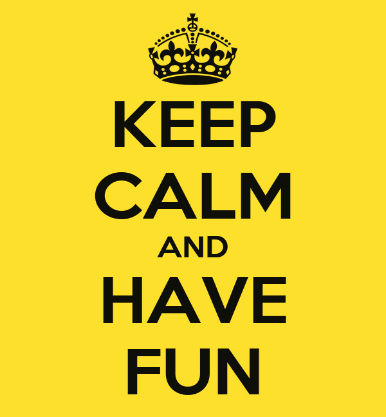 DATETRIPSpecial NoticeMay 2022New Horizons Boat TripLunch included  June 2022Blackpool Zoo Packed Lunch ProvidedJuly 2022Salford Quays Ordsall Hall and The Lowy visit  Lunch included  August 2022Eden Camp Lunch not included in the price  September 2022Blackpool Model Village and Gardens Lunch included  